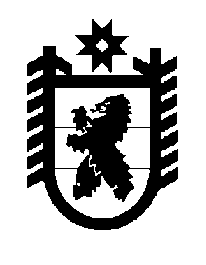 Российская Федерация Республика Карелия    ПРАВИТЕЛЬСТВО РЕСПУБЛИКИ КАРЕЛИЯРАСПОРЯЖЕНИЕот 11 августа 2016 года № 617р-Пг. Петрозаводск  В целях реализации  Федерального  закона от 21 июля 2014 года 
№ 256-ФЗ «О внесении изменений в отдельные законодательные акты  Российской Федерации по вопросам проведения независимой оценки качества оказания услуг организациями в сфере культуры, социального обслуживания, охраны здоровья и образования»:1. Определить Министерство культуры Республики Карелия, Министерство социальной защиты, труда и занятости Республики Карелия,  Министерство здравоохранения Республики Карелия, Министерство образования Республики Карелия, Министерство по делам молодежи, физической культуре и спорту Республики Карелия органами исполнительной власти Республики Карелия, уполномоченными  на  создание условий для организации проведения независимой оценки качества оказания услуг    организациями, оказывающими услуги в сферах культуры, социального обслуживания, охраны здоровья, образования (далее – уполномоченные органы; организации, оказывающие социальные услуги).2. Уполномоченным органам:совместно с общественными советами создавать условия для организации проведения независимой оценки качества оказания услуг  в  организациях, оказывающих социальные услуги в порядке и на условиях, которые установлены федеральными законами; размещать на своих официальных сайтах и  официальном сайте для размещения информации о государственных и муниципальных учреждениях в информационно-телекоммуникационной сети «Интернет» (www.bus.gov.ru) информацию о результатах независимой оценки качества образовательной деятельности организаций, осуществляющих образовательную деятельность, оказания услуг организациями культуры, социального обслуживания, медицинскими организациями,  состав и порядок размещения которой определен приказом Министерства финансов Российской Федерации 
от 22 июля 2015 года № 116н «О составе информации о результатах независимой оценки качества образовательной деятельности организаций, осуществляющих образовательную деятельность, оказания услуг организациями культуры, социального обслуживания, медицинскими организациями, размещаемой на официальном сайте для размещения информации о государственных и муниципальных учреждениях в информационно-телекоммуникационной сети «Интернет», и порядке ее размещения»;представлять при необходимости организации, которая осуществляет сбор, обобщение и анализ информации о качестве оказания услуг организациями, оказывающими социальные услуги,   общедоступную информацию о деятельности  организаций,  в отношении которых проводится независимая оценка качества оказания услуг,   формируемую в соответствии с государственной и ведомственной статистической отчетностью (в случае если она не размещена на официальном сайте организации);обеспечить техническую возможность выражения мнений получателями услуг о качестве оказания услуг организациями, оказывающими социальные услуги, на своих официальных сайтах в информационно-телекоммуникационной сети «Интернет»;рассматривать поступившую информацию о результатах независимой оценки качества оказания услуг в соответствующей сфере деятельности и учитывать ее при выработке мер по совершенствованию деятельности организаций, оказывающих социальные услуги;оказывать методическую и консультативную помощь органам местного самоуправления муниципальных районов (городских округов) в Республике Карелия при создании ими условий для организации проведения независимой оценки качества оказания услуг  организациями, расположенными на территориях соответствующих муниципальных образований и оказывающих услуги населению в сфере культуры, социального обслуживания, образования  (далее – муниципальные организации, оказывающие социальные услуги). 3. Рекомендовать органам местного самоуправления муниципальных районов (городских округов) в Республике Карелия:совместно с общественными советами создавать условия для организации проведения независимой оценки качества оказания услуг    муниципальными организациями, оказывающими социальные услуги; размещать на своих официальных сайтах и официальном сайте для размещения информации о государственных и муниципальных учреждениях в информационно-телекоммуникационной сети «Интернет» (www.bus.gov.ru)  информацию о результатах независимой оценки качества образовательной деятельности организаций, осуществляющих образовательную деятельность, оказания услуг организациями культуры, социального обслуживания,   состав и порядок размещения которой определен приказом Министерства финансов Российской Федерации от 22 июля 2015 года № 116н «О составе информации о результатах независимой оценки качества образовательной деятельности организаций, осуществляющих образовательную деятельность, оказания услуг организациями культуры, социального обслуживания, медицинскими организациями, размещаемой на официальном сайте для размещения информации о государственных и муниципальных учреждениях в информационно-телекоммуникационной сети «Интернет», и порядке ее размещения»;представлять  организации, которая осуществляет сбор, обобщение и анализ информации о качестве оказания услуг муниципальными организациями, оказывающими социальные услуги, общедоступную информацию о деятельности муниципальных организаций, в отношении которых проводится независимая оценка качества оказания услуг, формируемую в соответствии с государственной и ведомственной статистической отчетностью (в случае если она не размещена на официальном сайте организации);обеспечить техническую возможность выражения мнений получателями услуг о качестве оказания услуг муниципальными организациями, оказывающими социальные услуги, на своих официальных сайтах в  информационно-телекоммуникационной сети «Интернет»; рассматривать поступившую информацию о результатах независимой оценки качества оказания услуг в соответствующей сфере деятельности и учитывать ее  при выработке мер по совершенствованию работы муниципальных организаций, оказывающих социальные услуги.4. Координатором работы по созданию в Республике Карелия условий для организации проведения независимой оценки качества оказания услуг организациями, оказывающими социальные услуги, определить  Министерство социальной защиты, труда и занятости Республики Карелия.5. Признать утратившим силу распоряжение Правительства Республики Карелия от 20 февраля 2014 года № 90р-П (Собрание законодательства Республики Карелия, 2014, № 2, ст. 275).6. Контроль за исполнением настоящего распоряжения возложить на заместителя Премьер-министра Правительства Республики Карелия 
Улич В.В.           Глава Республики Карелия                                                                  А. П. Худилайнен    